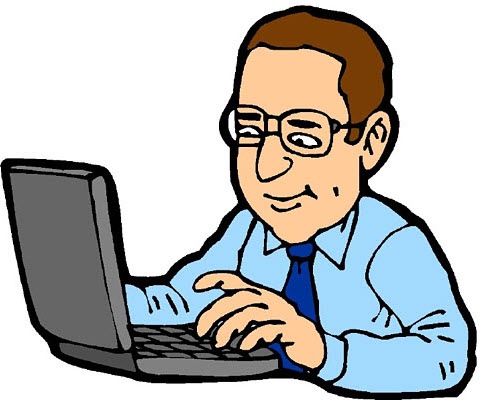  УТВЕРЖДЕНАУказом ПрезидентаРоссийской Федерацииот 23 июня 2014 г. № 460(в редакции Указов Президента РФ 
от 19.09.2017 № 431,от 09.10.2017 № 472)В аппарат Губернатора и Правительства Ленинградской области(указывается наименование кадрового подразделения федерального государственного органа,иного органа или организации)СПРАВКА ¹о доходах, расходах, об имуществе и обязательствах имущественного характера ²    Я, Иванова Татьяна Ивановна, 12.07.1980 г.р., паспорт 1234567891, выдан__________ 10.10.2014 отделением внутренних дел Приозерского района Ленинградской области ____     _______________________________________________________________________________________________________                                     (фамилия, имя, отчество, дата рождения, серия и номер паспорта, дата выдачи и орган, выдавший паспорт)Совет депутатов муниципального образования Приозерский муниципальный район_______ Ленинградской области, глава муниципального образования_____________________________________,                                     (место работы (службы), занимаемая (замещаемая) должность; в случае отсутствия основного места работы                                      (службы) - род занятий; должность, на замещение которой претендует гражданин (если применимо)) зарегистрированный по адресу: 123456, Ленинградская область, г. Приозерск, ул. Чапаева, д. 84, кв. 19_________________________________________________________________,                                      (адрес места регистрации)сообщаю сведения о доходах, расходах своих, супруги (супруга), несовершеннолетнего ребенка (нужное подчеркнуть)__________________________________________________________________________________                    (фамилия, имя, отчество, дата рождения, серия и номер паспорта или свидетельства о рождении               (для несовершеннолетнего ребенка, не имеющего паспорта), дата выдачи и орган, выдавший документ)__________________________________________________________________________________             (адрес места регистрации, основное место работы (службы), занимаемая (замещаемая) должность)__________________________________________________________________________________                               (в случае отсутствия основного места работы (службы) - род занятий)____________________________________________________________________________________________________________________________________________________________________за отчетный период с 1 января 2017г. по 31 декабря  2017г. об имуществе, принадлежащем______________________________________Ивановой Татьяне Ивановне ___________________(фамилия, имя, отчество)на   праве   собственности, о вкладах в банках, ценных  бумагах,  об обязательствах имущественного характера по состоянию на  "31"декабря 2017 г.   _________________¹ Заполняется собственноручно или с использованием специализированного программного обеспечения в порядке, установленном нормативными правовыми актами Российской Федерации.²  Сведения представляются лицом, замещающим должность, осуществление полномочий по которой влечет за собой обязанность представлять такие сведения (гражданином, претендующим на замещение такой должности), отдельно на себя, на супругу (супруга) и на каждого несовершеннолетнего ребенка.Раздел 1. Сведения о доходах ¹_________________          ¹ Указываются доходы (включая пенсии, пособия, иные выплаты) за отчетный период.          ² Доход, полученный в иностранной валюте, указывается в рублях по курсу Банка России на дату получения дохода. Раздел 2. Сведения о расходах ¹____________         ¹ Сведения о расходах представляются в случаях, установленных статьей 3 Федерального закона от 3 декабря 2012 г. № 230-ФЗ «О контроле за соответствием расходов лиц, замещающих государственные должности, и иных лиц их доходам». Если правовые основания для представления указанных сведений отсутствуют, данный раздел не заполняется.        ² Указываются наименование и реквизиты документа, являющегося законным основанием для возникновения права собственности. Копия документа прилагается к настоящей справке. Раздел 3. Сведения об имуществе3.1. Недвижимое имущество_________________¹ Указывается вид собственности (индивидуальная, долевая, общая); для совместной собственности указываются иные лица (Ф.И.О. или наименование), в собственности которых находится имущество; для долевой собственности указывается доля лица, сведения об имуществе которого представляются.² Указываются наименование и реквизиты документа, являющегося законным основанием для возникновения права собственности, а также в случаях, предусмотренных частью 1 статьи 4 Федерального закона от 7 мая 2013 г. № 79-ФЗ «О запрете отдельным категориям лиц открывать и иметь счета (вклады), хранить наличные денежные средства и ценности в иностранных банках, расположенных за пределами территории Российской Федерации, владеть и (или) пользоваться иностранными финансовыми инструментами», источник получения средств, за счет которых приобретено имущество.³ Указывается вид земельного участка (пая, доли): под индивидуальное жилищное строительство, дачный, садовый, приусадебный, огородный и другие.3.2. Транспортные средства_________________       ¹ Указывается вид собственности (индивидуальная, общая); для совместной собственности указываются иные лица (Ф.И.О. или наименование), в собственности которых находится имущество; для долевой собственности указывается доля лица, сведения об имуществе которого представляются. Раздел 4. Сведения о счетах в банках и иных кредитных организациях_________________       	¹ Указываются вид счета (депозитный, текущий, расчетный, ссудный и другие) и валюта счета.² Остаток на счете указывается по состоянию на отчетную дату. Для счетов в иностранной валюте остаток указывается в рублях по курсу Банка России на отчетную дату.            ³ Указывается общая сумма денежных поступлений на счет за отчетный период в случаях, если указанная сумма превышает общий доход лица и его супруга (супруги) за отчетный период и два предшествующих ему года. В этом случае к справке прилагается выписка о движении денежных средств по данному счету за отчетный период. Для счетов в иностранной валюте сумма указывается в рублях по курсу Банка России на отчетную дату. Раздел 5. Сведения о ценных бумагах5.1. Акции и иное участие в коммерческих организациях и фондах_________________ ¹ Указываются полное или сокращенное официальное наименование организации и ее организационно-правовая форма (акционерное общество, общество с ограниченной ответственностью, товарищество, производственный кооператив, фонд и другие).       ² Уставный капитал указывается согласно учредительным документам организации по состоянию на отчетную дату. Для уставных капиталов, выраженных в иностранной валюте, уставный капитал указывается в рублях по курсу Банка России на отчетную дату.³ Доля участия выражается в процентах от уставного капитала. Для акционерных обществ указываются также номинальная стоимость и количество акций.4 Указываются основание приобретения доли участия (учредительный договор, приватизация, покупка, мена, дарение, наследование и другие), а также реквизиты (дата, номер) соответствующего договора или акта.5.2. Иные ценные бумаги    Итого по разделу 5 «Сведения о ценных бумагах» суммарная декларированная стоимость ценных бумаг, включая доли участия в коммерческих организациях (руб.), 500 000, 00 ___________________________________________________________________________________________________           ¹ Указываются все ценные бумаги по видам (облигации, векселя и другие), за исключением акций, указанных в подразделе 5.1 «Акции и иное участие в коммерческих организациях и фондах».² Указывается общая стоимость ценных бумаг данного вида исходя из стоимости их приобретения (если ее нельзя определить - исходя из рыночной стоимости или номинальной стоимости). Для обязательств, выраженных в иностранной валюте, стоимость указывается в рублях по курсу Банка России на отчетную дату.Раздел 6. Сведения об обязательствах имущественного характера6.1. Объекты недвижимого имущества, находящиеся в пользовании ¹_________________           ¹ Указываются по состоянию на отчетную дату.         ²  Указывается вид недвижимого имущества (земельный участок, жилой дом, дача и другие).         3 Указываются вид пользования (аренда, безвозмездное пользование и другие) и сроки пользования.         4 Указываются основание пользования (договор, фактическое предоставление и другие), а также реквизиты (дата, номер) соответствующего договора или акта.6.2. Срочные обязательства финансового характера ¹           ¹ Указываются имеющиеся на отчетную дату срочные обязательства финансового характера на сумму, равную или превышающую 500 000 руб., кредитором или должником по которым является лицо, сведения об обязательствах которого представляются.    2 Указывается существо обязательства (заем, кредит и другие).          3 Указывается вторая сторона обязательства: кредитор или должник, его фамилия, имя и отчество (наименование юридического лица), адрес.        4 Указываются основание возникновения обязательства, а также реквизиты (дата, номер) соответствующего договора или акта.        5  Указываются сумма основного обязательства (без суммы процентов) и размер обязательства по состоянию на отчетную дату. Для обязательств, выраженных в иностранной валюте, сумма указывается в рублях по курсу Банка России на отчетную дату. 6 Указываются годовая процентная ставка обязательства, заложенное в обеспечение обязательства имущество, выданные в обеспечение обязательства гарантии и поручительства.Раздел 7. Сведения о недвижимом имуществе, транспортных средствах и ценных бумагах, отчужденных в течение отчетного периода в результате безвозмездной сделки:--------------------------------<1> Указываются фамилия, имя, отчество, дата рождения, серия и номер паспорта или свидетельства о рождении (для несовершеннолетнего ребенка, не имеющего паспорта), дата выдачи и орган, выдавший документ, адрес регистрации физического лица или наименование, индивидуальный номер налогоплательщика и основной государственный регистрационный номер юридического лица, которым передано имущество по безвозмездной сделке.<2> Указываются основания прекращения права собственности (наименование и реквизиты (дата, номер) соответствующего договора или акта).Достоверность и полноту настоящих сведений подтверждаю."14" марта 2018  г. Иванова Татьяна Ивановна (подпись лица, представляющего сведения)_____________________________________________________________________________                                                     (Ф.И.О. и подпись лица, принявшего справку)№п/пВид доходаВеличина дохода ²(руб.)1231Доход по основному месту работы572452,452Доход от педагогической и научной деятельности24800,673Доход от иной творческой деятельностине имею4Доход от вкладов в банках и иных кредитных организациях2456,785Доход от ценных бумаг и долей участия в коммерческих организациях2594,256Иные доходы (указать вид дохода):6пенсия по инвалидностидоход, полученный от продажи автомобиля «Nissan X-Traleгосударственный  сертификат на материнский (семейный) капиталдоход, полученный от сдачи в аренду недвижимого имущества332560,44300000,0025000,00318000,0067Итого доход за отчетный период1577864,59№п/пВид приобретенного имуществаСумма сделки (руб.)Источник получения средств, за счет которых приобретено имуществоОснование приобретения ²123451Земельные участки:1)2)3)2Иное недвижимое имущество:Ипотека – 2 100 000,00;Доход по основному месту работы – 100 000,00доход от продажи автомобиля «Nissan X-Trale» - 300 000,00;Рег. номер записив ЕГРН46-50-23/064/2012-077, договор купли-продажи от 14.09.2017 № 152однокомнатная квартира (123456, Ленин-градская область, 
г. Приозерск, ул. Советская, д. 53, кв. 36; 33 кв.м)2 500 000,00Ипотека – 2 100 000,00;Доход по основному месту работы – 100 000,00доход от продажи автомобиля «Nissan X-Trale» - 300 000,00;Рег. номер записив ЕГРН46-50-23/064/2012-077, договор купли-продажи от 14.09.2017 № 1522)Ипотека – 2 100 000,00;Доход по основному месту работы – 100 000,00доход от продажи автомобиля «Nissan X-Trale» - 300 000,00;Рег. номер записив ЕГРН46-50-23/064/2012-077, договор купли-продажи от 14.09.2017 № 1523)Ипотека – 2 100 000,00;Доход по основному месту работы – 100 000,00доход от продажи автомобиля «Nissan X-Trale» - 300 000,00;3Транспортные средства:31)32)33)4Ценные бумаги:41)42)43)№ п/пВид и наименование имуществаВид собствен-ности ¹Местонахождение (адрес)Площадь (кв. м)Основание приобретения и источник средств ²1234561Земельные участки ³:индивидуаль-ная123456, Ленин-градская область, Приозерский район, пос. Сосново, СНТ «Ромашка», уч. 35900, 5Рег. номер записив ЕГРН50-50-23/092/2012-069, договор купли-продажиот 11.12.2016 б/н1для веде-ния личного подсобного хозяй-стваиндивидуаль-ная123456, Ленин-градская область, Приозерский район, пос. Сосново, СНТ «Ромашка», уч. 35Рег. номер записив ЕГРН50-50-23/092/2012-069, договор купли-продажиот 11.12.2016 б/н12)индивидуаль-ная123456, Ленин-градская область, Приозерский район, пос. Сосново, СНТ «Ромашка», уч. 35Рег. номер записив ЕГРН50-50-23/092/2012-069, договор купли-продажиот 11.12.2016 б/н2Жилые дома, дачи:общая долевая 1/2123456, Ленин-градская область, Приозерский район, пос. Сосново, СНТ «Ромашка», уч. 35125,7Свидетельство о государственной регистрации права 77-АО 075543 от 23.03.2008, договор дарения от 28.02.2008 № 4, рег. номер записи в ЕГРН 65-4477/057-382жилой домобщая долевая 1/2123456, Ленин-градская область, Приозерский район, пос. Сосново, СНТ «Ромашка», уч. 35125,7Свидетельство о государственной регистрации права 77-АО 075543 от 23.03.2008, договор дарения от 28.02.2008 № 4, рег. номер записи в ЕГРН 65-4477/057-3822)общая долевая 1/2123456, Ленин-градская область, Приозерский район, пос. Сосново, СНТ «Ромашка», уч. 35125,7Свидетельство о государственной регистрации права 77-АО 075543 от 23.03.2008, договор дарения от 28.02.2008 № 4, рег. номер записи в ЕГРН 65-4477/057-383Квартиры:3однокомнатная квартира индивидуаль-ная 123456, Ленин-градская область, г. Приозерск, ул. Советская, д. 53, кв. 3633,5Рег. номер записив ЕГРН 46-50-23/064/ 2012-077, договор купли-продажи от 14.09.2017 № 153однокомнатная квартираобщая совместная(Иванов Павел Иванович)123456, Санкт-Петербург, ул. Попова, д.18, кв.638,3Свидетельство о государственной регистрации права 45-АО  075663 от 26.03.2014, договор купли-продажи от 18.02.2014 № 6, рег. номер записи в ЕГРН 45-12-77/26-154Гаражи:1) не имею2)5Иное недвижимое имущество:1) не имею2)№ п/пВид, марка, модель транспортного средства, год изготовленияВид собственности ¹Место регистрации 12341Автомобили легковые:1 Хундай i40 2.0 МТ, 2015 года изготовленияиндивидуальнаяМРЭО ГИБДД № 3 по Санкт-Петербургу12)2Автомобили грузовые:2не имею22) 3Мототранспортные средства:Мотоцикл «Урал» М-72, 2010 года изготовления2)индивидуальнаяМРЭО-2 ГИБДД по г. Приозерску4Сельскохозяйственная техника:4Трактор К -702, 2003 года изготовленияобщая долевая 1/4Инспекция Гостехнадзора Ленинградской области по Приозерскому району42)5Водный транспорт:5Моторная лодка «Луч», 1998 года изготовленияиндивидуальная ГИМС МЧС России по Приозерскому району Ленинградской области52)6Воздушный транспорт:6не имею62)7Иные транспортные средства:7не имею72)№п/пНаименование и адрес банка или иной кредитной организацииВид и валюта счета  ¹Дата открытия счетаОстаток на счете ² (руб.)Сумма поступивших на счет денежных средств ³ (руб.)1234561ПАО «Сбербанк России»117997,Москва, ул. Вавилова, д. 19 текущий, рубли10.07.2014105000, 34не превышает2АО «Райффазенбанк»129090, Москва, ул. Троицкая, д. 17, стр. 1депозитный, евро04.08.2014157650,45(300 евро)не превышает3ПАО «Банк «Санкт-Петербург» 195112, Санкт-Петербург, Малоохтинский пр., д. 64, лит Атекущий,рубли05.06.20171654,782 100 000Выписка от 14.03.2018 № 123прилагается на 2 л.№ п/пНаименование и организационно-правовая форма организации ¹Местонахождение организации (адрес)Уставный капитал ² (руб.)Доля участия ³Основание участия 4 1234561ОАО «Газпром»117420, Москва, ул. Наметкина,д. 16116 671 000 0,003%, 70000 акций, номи-нальнойстоимостью 5 руб./шт., на сумму 350 000 руб.Свидетельство о праве на наслед-ство по закону VI-Ю 354642от 13.12.20072ОАО «Инвест»158945, Санкт-Петербург, ул. Ленина, д.110 000 000,01 %, 1 000 акций номи-нальной сто-имостью 100 руб./шт.,на сумму 100 000 руб.Договор дарения от 12.08.2011 № 4345№ п/пВид ценной бумаги ¹Лицо, выпустившее ценную бумагуНоминальная величина обязательства (руб.)Общее количествоОбщая стоимость ² (руб.)1234561Сберегательный сертификатПАО «СбербанкРоссии»117997,Москва, ул. Вавилова, д. 1950 000,00150 000,0023456№ п/пВид имущества ²Вид и сроки пользования 3Основание пользования 4Местонахождение (адрес)Площадь(кв. м)1234561двухкомнатная квартирабезвозмездное, бессрочноеДоговор социального найма от 07.11.2001№ 3123456, Ленинградская область, г. Приозерск, ул. Чапаева, д.. 84, кв. 1953,82земельный участокбезвозмездное, бессрочноефактическое предоставление супругом Ивановым Павлом Ивановичем123456, Ленин-градская область, При-озерский район, пос. Сосново, СНТ «Ромашка», уч. 369603№ п/пСодержание обязательства 2Кредитор (должник) 3Основание возникновения 4Сумма обязательства/размер обязательства по состоянию на отчетную дату 5 (руб.)Условия обязательства 61234561ипотечный кредиткредитор, ПАО «Банк «Санкт-Петербург» 195112, Санкт-Петербург, Малоохтинс-кий пр., д. 64, лит Адоговор от 10.06.2017№ 4561782 100 000/1 986 956,0011,4%(квартира в залоге у банка)2Потребитель-ский кредиткредитор, ПАО «Сбербанк России»117997,Москва, ул. Вавилова,д. 19договор от 24.12.2017 № 456500 000/500 00016,50%3/№ п/пВид имуществаПриобретатель имущества 
по сделке <1>Основание отчуждения имущества <2>12341Земельные участки:1) не имею2)2Иное недвижимое имущество:1) не имею2)3Транспортные средства:Вольво VNL, 2007 года изготовления2)Петров Иван Сергеевич, 01.03.1987 г.р., паспорт серия 4012 номер 133456, выдан 10.10.2012 ТП № 78 отдела УФМС России по Санкт-Петербургу и Ленинградской области во Фрунзенском районе СПб. Адрес регистрации: 165457, Санкт-Петербург, ул. Ленсовета, д. 89, кв. 18Договор дарения от 18.09.2017№ 174Ценные бумаги:1) не имею2)